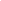 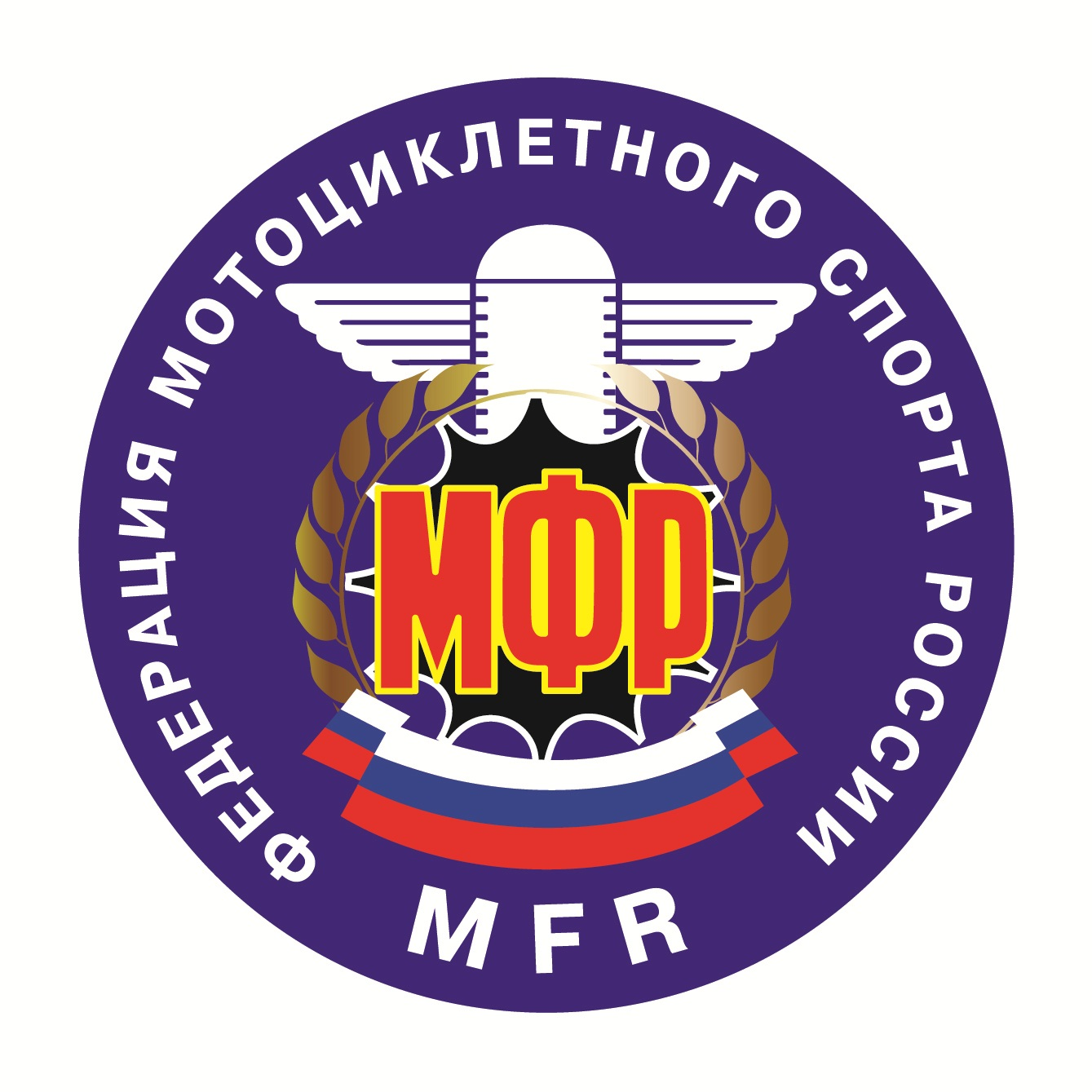 ________________________________________________________________________________________________________________________В комиссию мотокроссаФедерации мотоциклетного спорта России (МФР)От___________________________________________(Ф., И., О)	Прошу Вас закрепить за спортсменом (мной): _______________________________________________________________________________________(Ф., И., О)__________________________________________________________________(дата рождения)__________________________________________________________________(команда (клуб); город, республика, край, область)на спортивный сезон 2020 года  стартовый номер:________________, в классе мотоциклов:   _________________ см3.	Оплату годовых разрешений на участие в национальных соревнованиях (лицензий) МФР гарантирую.Я, нижеподписавшийся, принимаю требования Положения, Регламента, Спортивного кодекса МФР и Правил соревнований (мотокросс-суперкросс), других нормативных документов МФР и обязуюсь строго соблюдать их. Подтверждаю, что данные, указанные мною в заявке соответствуют действительности и даю свое разрешение  на обработку персональных данных в соответствии с законом 152-фз.Дата: _____________.Подпись: __________.____________________________________________________________________Бронирование стартовых номеров производится из расчета свободных на момент поступления заявки. В установленный срок с момента поступления заявки  спортсмен обязуется оплатить годовое разрешение на участие в национальных соревнованиях (лицензию) МФР на сезон 2020 года. В случае не оплаты годового разрешения на участие в национальных соревнованиях (лицензии) бронь номера аннулируется.Контактная информация:По вопросам бронирования: 89165404915 Иванов Алексей Юрьевич.По вопросам приобретения и оплаты годового разрешения на участие в национальных соревнованиях (лицензии): 84957303168 Секретариат МФР.